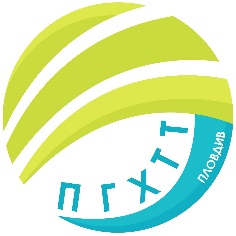 Приложение № 19 към заповед № РД-06-874/16.02.2022 г.ПРОФЕСИОНАЛНА ГИМНАЗИЯ ПО ХРАНИТЕЛНИ ТЕХНОЛОГИИ И ТЕХНИКА – ГР. ПЛОВДИВгр. Пловдив 4003, бул. „Васил Априлов” № 156, Директор: 032/95-28-38, Секретар: 032/95-50-18, e- mail: pghtt_plov@pghtt.net, http://pghtt.net/  Х Г класГРАФИК ЗА КЛАСНИ И КОНТРОЛНИ РАБОТИII СРОК НА 2021/2022 УЧЕБНА ГОДИНАинж. Людмила Ганчева,директор на ПГ по хранителни технологии и техника – гр. Пловдив     Учебен предметФевруариМартАприлМайЮни     Учебен предметдата/часдата/часдата/часдата/часдата/часБългарски език и литература07.03.2022г.1 час30.05.2022 г.1-2 час /Кл. р./Математика01.03.2022г.6 час17.05.2022 г.6 час /Кл. р./ЧЕ – английски език23.03.2022г.4 час27.05.2022 г.1-2 час /Кл. р./ЧЕ – немски/руски език18.04.2022г.4 час06.06.2022 г.4-5 час/Кл. р./История и цивилизации14.03.2022г.3 часГеография и икономика09.02.2022г.5 часФилософия20.04.2022г.2 часБиология и здравно образование28.03.2022г.6 часФизика и астрономия11.03.2022г.6 часХимия и опазване на околната среда02.03.2022г.7 часИкономика14.04.2022г.7 часОрганична химия28.04.2022г.5 часПриложна неорганична химия25.03.2022 г.4 час